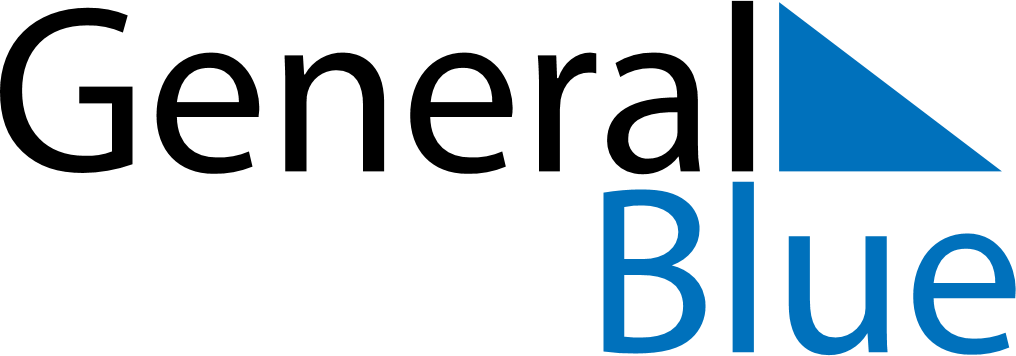 May 2024May 2024May 2024May 2024May 2024May 2024Jaeppilae, South Savo, FinlandJaeppilae, South Savo, FinlandJaeppilae, South Savo, FinlandJaeppilae, South Savo, FinlandJaeppilae, South Savo, FinlandJaeppilae, South Savo, FinlandSunday Monday Tuesday Wednesday Thursday Friday Saturday 1 2 3 4 Sunrise: 4:53 AM Sunset: 9:20 PM Daylight: 16 hours and 27 minutes. Sunrise: 4:50 AM Sunset: 9:23 PM Daylight: 16 hours and 33 minutes. Sunrise: 4:47 AM Sunset: 9:26 PM Daylight: 16 hours and 39 minutes. Sunrise: 4:44 AM Sunset: 9:29 PM Daylight: 16 hours and 44 minutes. 5 6 7 8 9 10 11 Sunrise: 4:41 AM Sunset: 9:32 PM Daylight: 16 hours and 50 minutes. Sunrise: 4:38 AM Sunset: 9:35 PM Daylight: 16 hours and 56 minutes. Sunrise: 4:35 AM Sunset: 9:38 PM Daylight: 17 hours and 2 minutes. Sunrise: 4:32 AM Sunset: 9:40 PM Daylight: 17 hours and 8 minutes. Sunrise: 4:29 AM Sunset: 9:43 PM Daylight: 17 hours and 14 minutes. Sunrise: 4:26 AM Sunset: 9:46 PM Daylight: 17 hours and 19 minutes. Sunrise: 4:23 AM Sunset: 9:49 PM Daylight: 17 hours and 25 minutes. 12 13 14 15 16 17 18 Sunrise: 4:20 AM Sunset: 9:52 PM Daylight: 17 hours and 31 minutes. Sunrise: 4:18 AM Sunset: 9:55 PM Daylight: 17 hours and 37 minutes. Sunrise: 4:15 AM Sunset: 9:57 PM Daylight: 17 hours and 42 minutes. Sunrise: 4:12 AM Sunset: 10:00 PM Daylight: 17 hours and 48 minutes. Sunrise: 4:09 AM Sunset: 10:03 PM Daylight: 17 hours and 53 minutes. Sunrise: 4:07 AM Sunset: 10:06 PM Daylight: 17 hours and 59 minutes. Sunrise: 4:04 AM Sunset: 10:09 PM Daylight: 18 hours and 4 minutes. 19 20 21 22 23 24 25 Sunrise: 4:01 AM Sunset: 10:11 PM Daylight: 18 hours and 10 minutes. Sunrise: 3:59 AM Sunset: 10:14 PM Daylight: 18 hours and 15 minutes. Sunrise: 3:56 AM Sunset: 10:17 PM Daylight: 18 hours and 20 minutes. Sunrise: 3:54 AM Sunset: 10:19 PM Daylight: 18 hours and 25 minutes. Sunrise: 3:51 AM Sunset: 10:22 PM Daylight: 18 hours and 30 minutes. Sunrise: 3:49 AM Sunset: 10:25 PM Daylight: 18 hours and 35 minutes. Sunrise: 3:46 AM Sunset: 10:27 PM Daylight: 18 hours and 40 minutes. 26 27 28 29 30 31 Sunrise: 3:44 AM Sunset: 10:30 PM Daylight: 18 hours and 45 minutes. Sunrise: 3:42 AM Sunset: 10:32 PM Daylight: 18 hours and 50 minutes. Sunrise: 3:40 AM Sunset: 10:35 PM Daylight: 18 hours and 55 minutes. Sunrise: 3:37 AM Sunset: 10:37 PM Daylight: 18 hours and 59 minutes. Sunrise: 3:35 AM Sunset: 10:39 PM Daylight: 19 hours and 3 minutes. Sunrise: 3:33 AM Sunset: 10:42 PM Daylight: 19 hours and 8 minutes. 